Publicado en Ciudad de México el 19/07/2024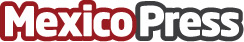 Techint Ingeniería y Construcción entrega becas a 45 alumnos de bachillerato y universidadSon 20 alumnos de nivel bachillerato y 25 universitarios quienes recibieron la Beca Roberto Rocca. Las Becas Roberto Rocca son entregadas al Instituto Politécnico Nacional (IPN)Datos de contacto:Saraí Almazán                                                           Oca Reputación55 2887 1503        Nota de prensa publicada en: https://www.mexicopress.com.mx/techint-ingenieria-y-construccion-entrega Categorías: Nacional Educación Recursos humanos Estado de México Ciudad de México Universidades Otras ciencias http://www.mexicopress.com.mx